Third Grade Newsletter – November 27, 2019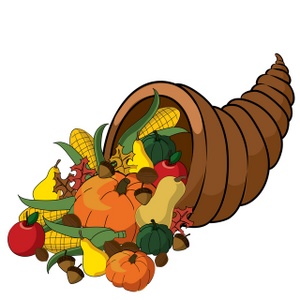 We had a great week sharing our lab reports with the upper school Chemistry students, finishing our science unit on matter, making our own thesauruses, reviewing time on an analog clock, and making a variety of graphs in math.We hope you have a wonderful Thanksgiving. Thank you for trusting us with your children each day. We are very thankful for you!